Р Е Ш Е Н И Е                                                                                     Ч Е Ч И М« 27 » августа 2020 г                      с. Улаган.                                  №  12- 5Об утверждении порядка предоставления бюджетам сельских поселенийиных межбюджетных трансфертов из бюджета МО «Улаганский район»В соответствии со статьей 142.4 Бюджетного кодекса Российской Федерации, частью 3 статьи 654 Федерального закона от 6 октября 2003 года № 131-ФЗ «Об общих принципах организации местного самоуправления в Российской Федерации», статьей 15 Закона Республики Алтай от 27 июля 2005 года № 54-РЗ «О межбюджетных трансфертах в Республике Алтай», руководствуясь Уставом МО «Улаганский район», в целях регулирования межбюджетных отношений при формировании и исполнении бюджета МО «Улаганский  район»   Совет депутатов МО «Улаганский район» РЕШИЛ:1. Утвердить порядок предоставления бюджетам сельских поселений иных межбюджетных трансфертов из бюджета МО «Улаганский район» согласно приложению к настоящему решению.2. Считать утратившим силу решение Совета депутатов МО «Улаганский район» от 27.10.2017 года № 26-3 «Об утверждении Порядка и условий предоставления межбюджетных трансфертов из бюджета МО «Улаганский район».3. Обнародовать настоящее решение в порядке, предусмотренном Уставом Администрации МО «Улаганский район».4. Настоящее решение вступает в силу со дня его обнародования.Председатель Совета депутатов                     Глава муниципального                                                    МО «Улаганский район»                                образования «Улаганский район»                                                                       __________________ Н.А.Санин                   _______________  В.Б.ЧелчушевПриложение №1к решению Совета  депутатов  муниципального образования                                                                                          «Улаганский район»  от «27» августа 2020 г. № 12-5    Порядокпредоставления бюджетам сельских поселений иных межбюджетных трансфертов из бюджета МО «Улаганский район» 1. Настоящим Порядком устанавливается цели, условия, порядок предоставления иных межбюджетных трансфертов и порядок осуществления контроля за использованием иных межбюджетных трансфертов из бюджета МО «Улаганский район» бюджетам сельских поселений, находящихся на территории МО «Улаганский район» (далее – иные межбюджетные трансферты).2. Иные межбюджетные трансферты могут предоставляться в целях:а) финансового обеспечения полномочий (части полномочий) по решению вопросов местного значения муниципального района при их передаче на уровень сельских поселений в соответствии с заключенными соглашениями;б) осуществления расходов бюджетов сельских поселений, вызванных изменениями объективных факторов и условий, существенно влияющих на объемы расходных обязательств и доходных возможностей бюджетов сельских поселений;в) осуществления непредвиденных социально значимых расходов бюджетов сельских поселений;г) осуществления расходов бюджетов сельских поселений за счет целевых межбюджетных трансфертов, полученных из республиканского бюджета Республики Алтай;д) на иные цели, предусмотренные муниципальными правовыми актами МО «Улаганский район».  3. Условиями предоставления иных межбюджетных трансфертов являются:  а) предоставления органами местного самоуправления сельского поселения заявки на предоставление иного межбюджетного трансферта с приложением финансов – экономического обоснования необходимости оказания финансовой поддержки из бюджета МО «Улаганский район»;б) при предоставлении иного межбюджетного трансферта на цели согласно подпункту «а» пункта 2 настоящего Порядка – наличие соглашения, заключенного между МО «Улаганский район» и сельским поселением о передаче осуществления части своих полномочий по решению вопросов местного значения муниципального района.  4. Предоставление иных межбюджетных трансфертов осуществляется за счет доходов бюджета МО «Улаганский район» при наличии финансовых возможностей бюджета муниципального образования и целевых средств республиканского бюджета, предоставляемых на финансовое обеспечение. вопросов местного значения сельских поселений5. Иные межбюджетные трансферты предоставляются, в том числе, в рамках муниципальных программ МО «Улаганский район».                                              6. Распределение объёма иных межбюджетных трансфертов сельским поселениям осуществляется:а) при предоставлении иного межбюджетного трансферта на цели согласно подпункту «а» пункта 2 настоящего Порядка в соответствии с заключенным соглашением между МО «Улаганский район» и сельским поселением о передаче осуществления части своих полномочий по решению вопросов местного значения муниципального района;б) при предоставлении иного межбюджетного трансферта на цели согласно подпунктам «б, в, д» пункта 2 настоящего Порядка на основании проводимого уполномоченными органами местного самоуправления МО «Улаганский район» анализа финансово-экономического обоснования к заявке на предоставление иного межбюджетного трансферта, указанной в подпункте «а» пункта 3 настоящего Порядка, с учетом финансовых возможностей бюджета МО «Улаганский район»;б) при предоставлении иного межбюджетного трансферта на цели согласно подпункту «г» пункта 2 настоящего Порядка в соответствии с требованиями соглашений, заключенных МО «Улаганский район» с исполнительными органами государственной власти Республики Алтай на предоставление целевых межбюджетных трансфертов из республиканского бюджета Республики Алтай;7. Объем иных межбюджетных трансфертов утверждается   решением о бюджете МО «Улаганский район» или путем внесения изменений в сводную бюджетную роспись расходов бюджета МО «Улаганский район» в соответствии с бюджетным законодательством.8. Иные межбюджетные трансферты предоставляются бюджетам сельских поселений в пределах суммы, утвержденной решением о бюджете МО «Улаганский район (сводной бюджетной росписью расходов бюджета МО «Улаганский район»).  9. Иные межбюджетные трансферты предоставляются бюджетам сельских поселений на основании соглашений, заключенных между МО «Улаганский район» и сельскими поселениями по форме, утвержденной финансовым органом МО «Улаганский район».10. Соглашение о предоставлении иных межбюджетных трансфертов бюджетам сельских поселений должно содержать следующие положения:а) целевое назначение иного межбюджетного трансферта;б) условия предоставления и расходования иного межбюджетного трансферта;в) объем бюджетных ассигнований, предусмотренных на предоставление иного межбюджетного трансферта;г) порядок перечисления иного межбюджетного трансферта;д) сроки действия соглашения;е) порядок осуществления контроля за соблюдением условий, установленных для предоставления и расходования иного межбюджетного трансферта;ж) порядок представления отчетности об использовании иного межбюджетного трансферта;з) финансовые санкции за неисполнение соглашения;и) иные условия.11. Подготовка проекта соглашения о предоставлении иных межбюджетных трансфертов осуществляется уполномоченным органом местного самоуправления МО «Улаганский район».12. Иные межбюджетные трансферты из бюджета МО «Улаганский район» перечисляются в бюджеты сельских поселений путем зачисления денежных средств на счет сельского поселения открытый в органе, осуществляющем кассовое исполнение бюджета сельского поселения. 13. Операции по остаткам иных межбюджетных трансфертов, не использованных по состоянию на 1 января очередного финансового года, осуществляются в порядке, установленном Управлением по экономике и бюджетному планированию администрации МО «Улаганский район» в соответствии с пунктом 5 статьи 242 Бюджетного кодекса Российской Федерации. 14. Иные межбюджетные трансферты подлежат возврату в бюджет МО «Улаганский район» в случаях выявления их нецелевого использования (при наличии целевого назначения).15.  В случае невозврата иных межбюджетных трансфертов сельским поселением в добровольном порядке указанные средства подлежат взысканию в бюджет МО «Улаганский район» в порядке, установленном финансовым органом.16. Отчет об использовании иных межбюджетных трансфертов представляется сельскими поселениями в порядке и по форме, установленными Управлением по экономике и бюджетному планированию администрации МО «Улаганский район».  17. Органы местного самоуправления сельских поселений несут ответственность за целевое использование иных межбюджетных трансфертов, полученных из бюджета МО «Улаганский район» и достоверность представляемых отчетов об их использовании.18. Контроль за использованием иных межбюджетных трансфертов осуществляется уполномоченными органами местного самоуправления МО «Улаганский район» и финансовым органом МО «Улаганский район».Приложениек Порядку предоставления   бюджетам сельских поселений, иных  межбюджетных трансфертов  из  бюджета МО «Улаганский район» Методикарасчета объема межбюджетных трансфертов, предоставляемых из бюджета МО «Улаганский район» бюджетам сельских поселений, входящих в состав МО «Улаганский район».Объем межбюджетных трансфертов, предоставляемых из бюджета МО «Улаганский район» в  бюджет сельских поселений определяется по следующей формуле:S = Sвмз + Sдр,   где:S - объем межбюджетных трансфертов, предоставляемых из бюджета МО «Улаганский район» в  бюджет сельских поселений; Sвмз - объем межбюджетных трансфертов, предоставляемых из бюджета МО «Улаганский район» в  бюджет сельских поселений на осуществление полномочий по решению вопросов местного значения МО «Улаганский район» при их передаче на уровень сельских поселений в соответствии с заключенными соглашениями по  каждому виду вопросов местного значения;Sдр  - объем межбюджетных трансфертов, предоставляемых из бюджета МО «Улаганский район» в бюджет сельских поселений в иных случаях, установленных бюджетным законодательством Российской Федерации, бюджетным законодательством Республики Алтай и (или) муниципальными правовыми актами МО «Улаганский район»  2. Объем межбюджетных трансфертов, предоставляемых из бюджета МО «Улаганский район» в  бюджет сельских поселений на осуществление полномочий по решению вопросов местного значения МО «Улаганский район» при их передаче на уровень сельского поселения в соответствии с заключенными соглашениями (Sвмз) по каждому виду вопросов местного значения  определяется   по следующей формуле:Sвмз = C*N* Ккор,где:С - норматив расходов на реализацию соответствующего полномочия по решению вопроса местного значения МО «Улаганский район» в расчете на одного жителя за счет межбюджетных трансфертов из бюджета МО «Улаганский район»; N - численность постоянного населения МО «Улаганский район»;                                                             (Ккор - корректирующий коэффициент, установленный в размере _____.3. Объем межбюджетных трансфертов, предоставляемых из бюджета МО «Улаганский район» бюджету сельских поселений, в иных случаях2, установленных бюджетным законодательством Российской Федерации, бюджетным законодательством Республики Алтай и (или) муниципальными правовыми актами  МО «Улаганский район»(Sдр) по каждому мероприятию  определяется по следующей формуле:Sдр = Cдр*Nдр*Кдр, где:Cдр - норматив расходов на реализацию соответствующего мероприятия по решению вопроса местного значения сельского поселения не связанного с указанной в пункте 2 настоящей Методики передачей полномочий, в расчете на одного жителя за счет иных межбюджетных трансфертов из бюджета МО «Улаганский район»;Nдр - численность постоянного населения МО «Улаганский район»являющихся потребителями  соответствующих муниципальных услуг; Кдр  - коэффициент иных затрат, установленный в размере _____.Российская ФедерацияРеспублика АлтайМуниципальное образование«Улаганский  район»Совет депутатов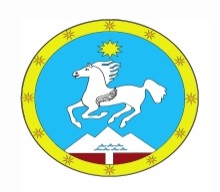 Россия ФедерациязыАлтай РеспубликаМуниципал Тозомо«Улаган  аймак»Депутаттардын аймак Соведи